Pebblebrook High School Job FairPebblebrook High School is hosting a job fair onTuesday, March 15, 2022 for Juniors and Seniors!Time: 11:30 a.m. – 1:55 p.m.Location: Pebblebrook High School LibraryPurpose: To assist students 16 and older locate employment.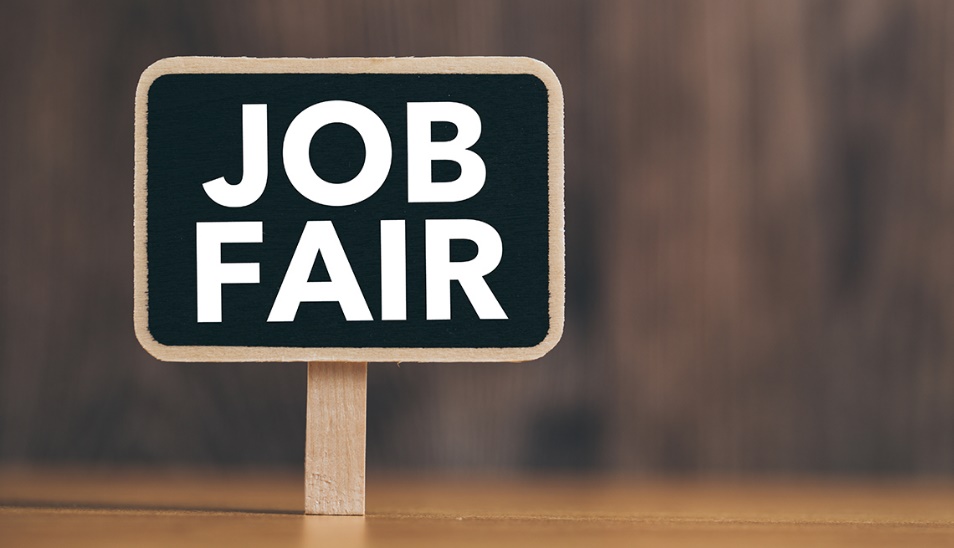 If you are interested in participating, please click the link below to register.https://forms.gle/PHgwAWDPTA9MhpJ5APlease respond by Monday, March 14th.